Курсы видеомонтажа системы AVID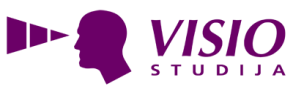 Занятие НАЧАЛО: Видео стандарты.Форматы материалов.Характериститки системы Avid. Новый проект.Пользовательский интерфейс и установки.Занятие AVID:Типы исходных материалов.Импорт материалов. Link to Media.Медиа-файлы, Мастерклиппы и Медиа-фолдеры. Действия с Клипами и Медиа-файлами.Занятие МОНТАЖ:Методы и основные принципы Монтажа. Размещение материала в сценарии.Действия со сценариями. Занятие ЭФФЕКТЫ:Палитра Видео и Аудио эффектов.Графические материалы и Титры.Действия с эффектами.Занятие ЭКСПОРТ:Типы и варианты Конечного продукта.Форматы конечных Медиа-файлов.Экспорт и кодирование.Занятие КОНЕЧНАЯ ОБРАБОТКА:Конечная обработка звука. Уровни.Цветовая коррекция Изображения.Консолидация материала. Архивация.Восстановление Медиа-файлов.Порядок в системе.www.studijavisio.com                              тел. 29283478                            Rīga, K.Valdemāra 33-15